The wall wangzi shelltemperature and humidity transmitter  operation instruction（Analog Quantity Type）Document version：V1.2Context1. Product Introduction	31.1 Product summary	31.2. Function feature	31.3. Main technology indexes	32. Product Selection	42.1 86LCD Shell	43. Device Installation Instruction	53.1. Check before device installation	53.2. Wiring	53.2.1: Power supply wiring	53.2.2: Output interface and wiring	53.3 Specific model wiring	53.3.1: Wall wangzi shell wiring	53.4 Wiring example	64. Common Problem and Solution	65. Contact Information	76. Document History	77. Shell Size	7Wall wangzi shell ：110×85×44mm	71. Product Introduction1.1 Product summaryThis product is widely applied in communication engine room、automation、automatic control where needs the temperature and humidity monitor .The three parts about input power supply, temperature measurement unit and signal output of sensor are completely isolated. Safe and reliable, beautiful appearance, easy installation.1.2. Function feature ●Imported Swiss measure unit，accurately measure.●Using special analog circuit ，widely applying range.●10~30V DC wide voltage supply.●Be applied in three wire and four wire system simultaneously.1.3. Main technology indexes2. Product Selection2.1 86LCD Shell 2.2 Probe Selection Table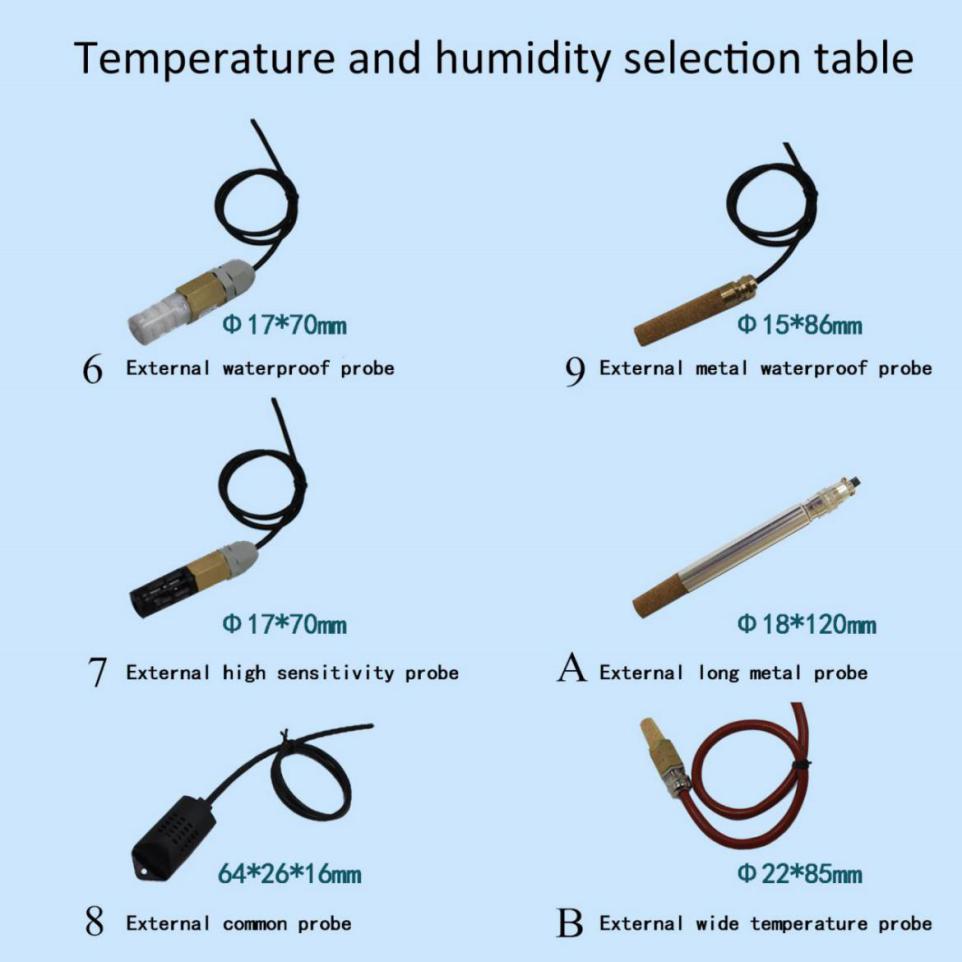 Device Installation Instruction 3.1. Check before device installation■One transmitter device■One 12V/2A power（selection）■Certificate, warranty card, after sales service card and so on3.2. Wiring3.2.1: Power supply wiringDC power input by wide voltage 10-30V. Only 24V power supply applied in 0-10V output type device.3.2.2: Output interface and wiringThe standard setting of the device is the one which owns two independent analog quantity output and adopts the three wires and four wires system simultaneously.3.3 Specific model wiring3.3.1: Wall wangzi shell wiring3.4 Wiring exampleFour-wire connection diagram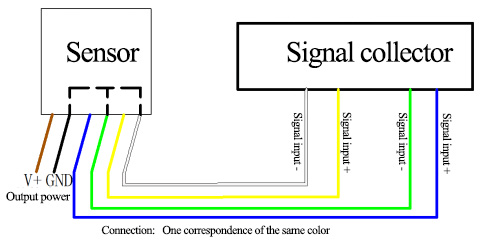 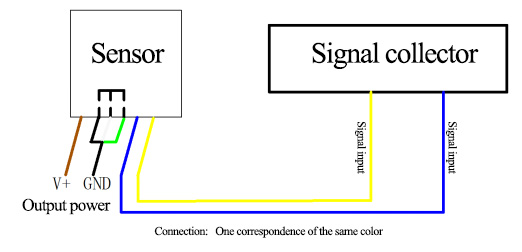 Three-wire connection diagram4. Common Problem and Solution Fault situation：no output or wrong outputReasons possible:(1) The wrong measure range leads to PLC calculation wrong, the measure range please refer to the technology in the first part. (2) Wrong connection mode or wrong connection order.(3) Wrong power voltage (the type 0-10V is all power supplied in 24V).(4) Over distance between transducer and collector leads to signal disorder.(5) PLC collection point is damage.。(6) Device is broken5. Contact InformationShandong Renke Control Technology Co., Ltd.Post code：250101Tel：+86-531-58720832Fax：+86-531-67805165Website address: www.temperaturehumiditysensor.com6. Document HistoryV1.0    Document building.V1.1    Add a variety of different shell.V1.2    To increase the wiring and solutions to common problems.7. Shell Size Wall wangzi shell ：110×85×44mm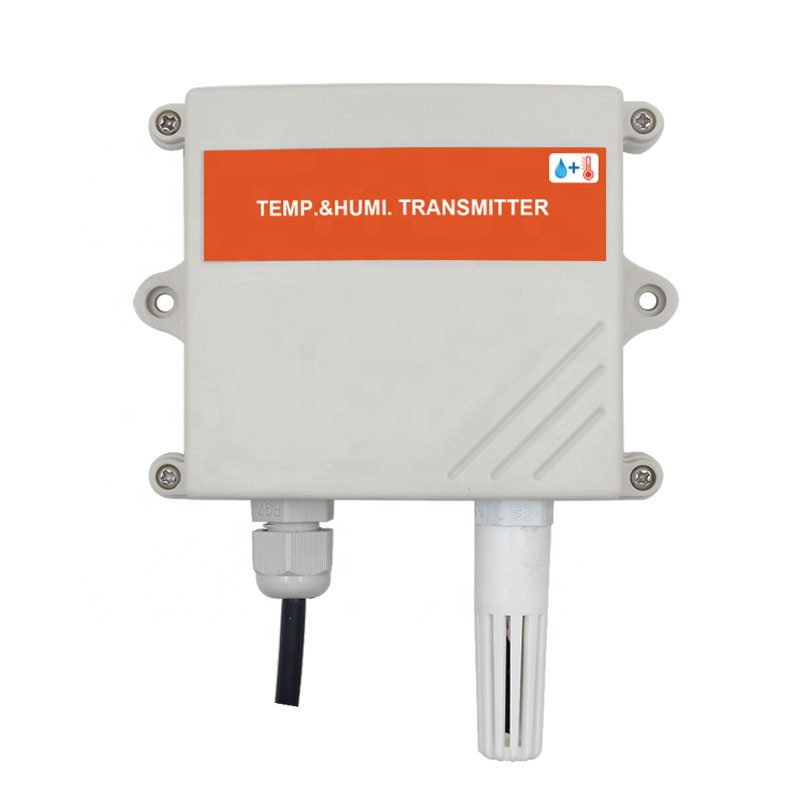 DC powered（default）10~30V DC10~30V DCMaximum power dissipationCurrent output1.2WMaximum power dissipationVoltage output1.2W Degree of accuracy;（default）Humidity ±3%RH(5%RH~95%RH,25℃) Degree of accuracy;（default）Temperature±0.5℃（25℃）Temperature of transmitter    electric circuit operation-20℃~+60℃，0%RH~80%RH-20℃~+60℃，0%RH~80%RHTemperature of probe operation-40℃~+120℃，default -40℃~+80℃-40℃~+120℃，default -40℃~+80℃Humidity of probe operation0%RH-100%RH0%RH-100%RHLong-term stabilityHumidity≤1%RH/yLong-term stabilityTemperature≤0.1℃/yReaction time Humidity≤8s(1m/s wind speed )Reaction time Temperature≤25s(1m/s wind speed )Output signalCurrent output4~20mAOutput signalVoltage output0~5V/0~10VLoad capacityVoltage outputElectric resistance output≤250ΩLoad capacityCurrent output≤600ΩNote: The maximum current with display products increased by 5mANote: The maximum current with display products increased by 5mANote: The maximum current with display products increased by 5mARS-Code of Ren Shuo corporateWS-Humiture variable and sensorI20-4～20 mA current outputV05-0～5V voltage outputV10-0～10V voltage output186LCD Shell6External waterproof probe7External high-sensitivity probe8External common probe9External metal waterproof probeAExternal long metal probeBExternal wide temperature probeLine colorDescriptionPowerbrownPower supplyPowerblackPower supply negativeOutputblueThe temperature signal is positiveOutputgreenThe temperature signal is negativeOutputyellowHumidity signal positiveOutputwhiteHumidity signal negative